Gruppo di lavoro C.M. 258in favore del minore (inserire iniziali): VERBALE DI RIUNIONE D’EQUIPEFIRME DI PRESENZASintesi Incontro………………………..2020 – dalle ore  ……..alle ore ……..-------------------------------------------------------------------------------------------------------------------------------------------------------------------------------------------------------------------------------------------------------------------------------------------------------------------------------------------------------------------------------------------------------------------------------------------------------------------------------------------------------------------------------------------------------------------------------------Si concorda la data della prossima integrazione scolastica: ………………… alle ore……….. presso ………………Udine, Insegnante verbalizzante____________________________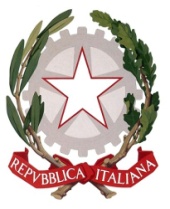 Ministero dell’istruzioneISTITUTO COMPRENSIVO UDINE IIIVia Magrini 6, 33100 UDINE - Tel. 0432.1276311 - CF 94127260308Email: udic85700x@istruzione.it - PEC: udic85700x@pec.istruzione.itSito internet: http://3icudine.edu.it/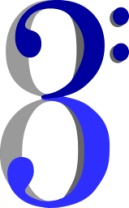 Data: Ora: dalle ore  alle ore ……….Sede:NOME E COGNOMEFIRMADocenti di sezioneDocenti di sezioneDocenti di sezioneDocenti di sezionePsicologo/aLogopedistaAssistente socialeEducatoreGenitori